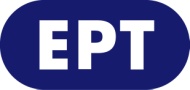 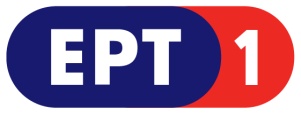 _________________________________________________________________________________________________________________________________________________________________________________________________________________________________Πέμπτη  19  Μαρτίου  2020 ΕΡΤ1 - Τροποποιήσεις προγράμματος ΣΑΒΒΑΤΟ 21 ΜΑΡΤΙΟΥ 2020..........................................................................................................12.00 ΕΙΔΗΣΕΙΣ+ΑΘΛΗΤΙΚΑ+ΚΑΙΡΟΣ  W13.00 ΤΟ ΑΛΑΤΙ ΤΗΣ ΓΗΣ (Ε)  W«Οδοιπορικό στο Συρράκο»Ο Λάμπρος Λιάβας και το «Αλάτι της Γης» μάς ταξιδεύουν στην Ήπειρο, στα Βόρεια Τζουμέρκα, σ’ ένα οδοιπορικό γνωριμίας με την πλούσια και πολύμορφη παράδοση του Συρράκου.Σ’ ένα επιβλητικό φυσικό τοπίο, στην πλαγιά του όρους Λάκμος στα 1.150 μέτρα, τα παλιά πετρόχτιστα σπίτια και οι εκκλησίες του πανέμορφου οικισμού μαρτυρούν την οικονομική άνθηση του παρελθόντος, αλλά και την αγάπη των Συρρακιωτών για τον τόπο τους. Τον χειμώνα το χωριό ερημώνει, όμως στα καλοκαιρινά πανηγύρια η κοινότητα των απανταχού Συρρακιωτών επιστρέφει και ανασυντάσσεται, κρατώντας ακόμα την τελετουργία του παραδοσιακού γλεντιού. Αφορμή για την εκπομπή στάθηκε η ένταξη του Συρρακιώτικου πανηγυριού στον εθνικό κατάλογο του Υπουργείου Πολιτισμού για την Άυλη Πολιτιστική Κληρονομιά της UNESCO.Ο πρόεδρος της τοπικής κοινότητας Γιώργος Βαΐτσης και ο περιφερειακός σύμβουλος Ηλίας Γκαρτζονίκας, μιλούν για την ιστορία του χωριού και τις σύγχρονες προοπτικές του. Ο πανεπιστημιακός καθηγητής Ηλίας Δήμας και η Ελευθερία Γκαρτζονίκα, δρ Παιδαγωγικής του χορού, αναφέρονται στη μουσικοχορευτική παράδοση της περιοχής. Οι πρόεδροι των Ομίλων των Συρρακιωτών Ιωαννίνων, Πρέβεζας, Πάτρας και Φιλιππιάδας, Ιπποκράτης Αλέξης, Μανώλης Μαγκλάρας, Σπύρος Νταλαούτης και Χρήστος Σκαμνέλος, παρουσιάζουν τις δράσεις τους στην προσπάθεια να διατηρηθεί η ιδιαίτερη πολιτισμική φυσιογνωμία του τόπου και να περάσει στις νεότερες γενιές.Συμμετέχουν οι ερμηνευτές και μουσικοί: Κώστας Γεροδήμος και Πέτρος Μόκας (τραγούδι), Βασίλης Μπακαγιάννης και Βασίλης Παπαγεωργίου (κλαρίνο), Σάκης Πρεμέτης και Γιώργος Κώτσικας (βιολί), Τάσος Πρεμέτης και Γιάννης Διαμάντης (λαούτο), Αποστόλης Σόφης και Κώστας Λαζοκίτσος (ντέφι).Χορεύουν και τραγουδούν μέλη από τους Ομίλους Συρρακιωτών Αθήνας, Ιωαννίνων, Πάτρας, Πρέβεζας και Φιλιππιάδας.Έρευνα-κείμενα-παρουσίαση: Λάμπρος ΛιάβαςΣκηνοθεσία: Μανώλης ΦιλαΐτηςΔιεύθυνση φωτογραφίας: Σταμάτης ΓιαννούληςΕκτέλεση παραγωγής: FOSS Α.Ε.15.00 ΕΙΔΗΣΕΙΣ+ΑΘΛΗΤΙΚΑ+ΚΑΙΡΟΣ  W16.00 Η ΜΗΧΑΝΗ ΤΟΥ ΧΡΟΝΟΥ (Ε)  W«Παπαφλέσσας. Ο ανατρεπτικός αρχιμανδρίτης και η θυσία στο Μανιάκι» 16.50 Η ΖΩΗ ΑΛΛΙΩΣ (Ε)  WΜε την Ίνα Ταράντου.«Εύβοια: Ούριος άνεμος»Η ιστορία μπλέκεται αρμονικά με το τώρα, τα μοναδικά και ανεξήγητα φυσικά φαινόμενα εντάσσονται στο καθημερινό περιβάλλον. Όπως το μότο κρος με τον καλοψημένο, μερακλίδικο καφέ. Και μετά έρχεται το βουνό, οι κορυφές και τα μονοπάτια του. Τα μυστικά, οι ομορφιές και τα μανιτάρια του. Χαλκίδα, Αυλίδα, Δίρφυς, Αλιβέρι. Με ξεναγό ανθρώπους που αγαπούν τον τόπο και αυτό που κάνουν.Ζήσαμε τη Χαλκίδα μέρα και νύχτα. Την κοσμοπολίτισσα της Εύβοιας, μια πόλη όμορφη και ρομαντική, που κρύβει ένα μέρος της γοητείας της στα «τρελά νερά» του Ευρίπου.Η Παναγιώτα μάς μίλησε για το τρίστρατο θρησκειών, ενώ ένας ούριος άνεμος μας πήγε μέχρι το λιμάνι της Αυλίδας, τόπο θυσίας της Ιφιγένειας, το μέρος από όπου ξεκίνησε ο στόλος των Αχαιών για τον Τρωικό Πόλεμο.Με τον Λευτέρη ανακαλύψαμε τον κόσμο των μανιταριών της Δίρφυς. Είδαμε ποικιλίες γνωστές και άγνωστες, στο θερμοκήπιο και στη φύση. Τα δοκιμάσαμε ωμά, τα μαγειρέψαμε στο δάσος, μοιραστήκαμε γεύσεις, ιστορίες και γέλια. Και μετά έφτασε ο Κωνσταντίνος, ο Νίκος, ο Ανδρέας. Κατέφτασαν με μηχανάκια και ποδήλατα. Δηλαδή μότο κρος και downhill. Mικρότερα και μεγαλύτερα αγόρια με την αδρεναλίνη να μαρσάρει στις φλέβες τους.Όπως η καφεΐνη στο DNA του Ιάκωβου, που μας ταξίδεψε από τη Σμύρνη στο Αλιβέρι, μέσα από οικογενειακές ιστορίες καφέ και παράδοσης.Ο κύριος Μπάμπης, ο απόλυτος γνώστης του παλιρροϊκού φαινομένου της Χαλκίδας λέει χαρακτηριστικά πως «οι εξηγήσεις είναι για τους θνητούς. Το σύμπαν δεν χρειάζεται εξηγήσεις για να συνεχίσει την πορεία του στο απέραντο Διάστημα». Όπως εξηγήσεις δεν χρειάζονται και για να ζούμε τη … «Ζωή Αλλιώς»!17.45 ΕΙΔΗΣΕΙΣ/Δελτίο στη Νοηματική W18.00 ΕΝΗΜΕΡΩΤΙΚΗ ΕΚΠΟΜΠΗ  W19.00 ΚΕΝΤΡΙΚΟ ΔΕΛΤΙΟ ΕΙΔΗΣΕΩΝ+ΑΘΛΗΤΙΚΑ+ΚΑΙΡΟΣ  W20.40 ΕΝΗΜΕΡΩΤΙΚΗ ΕΚΠΟΜΠΗ - ΣΥΝΕΧΕΙΑ     W21.30 ΣΤΑ ΤΡΑΓΟΥΔΙΑ ΛΕΜΕ ΝΑΙ - ΝΕΟ ΕΠΕΙΣΟΔΙΟ  W«Αφιέρωμα στο ελληνικό παραδοσιακό τραγούδι»24.00 ΔΕΛΤΙΟ ΕΙΔΗΣΕΩΝ  W00.05 ΣΤΑ ΤΡΑΓΟΥΔΙΑ ΛΕΜΕ ΝΑΙ - ΣΥΝΕΧΕΙΑ   WΝυχτερινές Επαναλήψεις01.30 Η ΖΩΗ ΑΛΛΙΩΣ (Ε) ημέρας W02.20 ΤΟ ΑΛΑΤΙ ΤΗΣ ΓΗΣ (Ε) ημέρας W04.10  ΞΕΝΟ ΝΤΟΚΙΜΑΝΤΕΡ (Ε) «Paris-Berlin, Shapes and Shades of History»Επεισόδιο 1ο05.10 Η ΜΗΧΑΝΗ ΤΟΥ ΧΡΟΝΟΥ (Ε) ημέρας WΚΥΡΙΑΚΗ 22 ΜΑΡΤΙΟΥ 2020..........................................................................................................12.00 ΕΙΔΗΣΕΙΣ+ΑΘΛΗΤΙΚΑ+ΚΑΙΡΟΣ  W13.00 ΤΟ ΑΛΑΤΙ ΤΗΣ ΓΗΣ  W   ΝΕΟ ΕΠΕΙΣΟΔΙΟ«Στη μέση στα Καλάβρυτα - Τραγούδια και χοροί στα χωριά των Καλαβρύτων»15.00 ΕΙΔΗΣΕΙΣ+ΑΘΛΗΤΙΚΑ+ΚΑΙΡΟΣ  W16.00 ΠΡΟΣΩΠΙΚΑ W ΝΕΟ ΕΠΕΙΣΟΔΙΟ«Οδησσός: Στις γειτονιές των Ελλήνων»16.50 Η ΖΩΗ ΑΛΛΙΩΣ (Ε)  WΜε την Ίνα Ταράντου.«Εύβοια: Εκεί στο Νότο» Στη Νότιο Εύβοια, τον τόπο με το επιβλητικό ανάγλυφο, την ποικιλομορφία εικόνων, χρωμάτων και συναισθημάτων,μας ταξιδεύει η εκπομπή της ΕΡΤ1, «Η ζωή αλλιώς» με την Ίνα Ταράντου.Οι άνθρωποί της μας υποδέχονται με ζεστασιά, μας ανοίγουν τα σπίτια τους και την καρδιά τους. Μοιράζονται ιστορίες της ζωής και του τόπου τους. Μας δείχνουν το δικό τους τρόπο να ζουν τη «Ζωή αλλιώς», μια ζωή που η φύση μοιάζει να θέτει τους όρους και τις προϋποθέσεις της.Τα τοπία «κοντράρονται» μεταξύ τους για το ποιο τελικά θα κερδίσει. Ποιος θα μπορούσε να μείνει ασυγκίνητος από το γαλήνιο θέαμα που αντικρίζεις όταν μπαίνεις στη βάρκα και χάνεσαι μέσα στα γαλαζοπράσινα νερά των Πεταλιών; Όταν μετριέσαι με την απεραντοσύνη που απλώνεται μπροστά σου σαν φτάσεις στα Δρακόσπιτα, στην κορυφή της Δίρφυς;Ποιος θα μπορούσε να διαλέξει μεταξύ της άγριας ομορφιάς του Κάβο Ντόρο με τους θρύλους και τις ιστορίες που σε ταξιδεύουν στο χρόνο και της αυθεντικότητας των ανθρώπων στην Αντιά που επικοινωνούν μέχρι και σήμερα χρησιμοποιώντας τη δική τους σφυριχτή γλώσσα;17.45 ΕΙΔΗΣΕΙΣ/Δελτίο στη Νοηματική W18.00 ΕΝΗΜΕΡΩΤΙΚΗ ΕΚΠΟΜΠΗ  W19.00 ΚΕΝΤΡΙΚΟ ΔΕΛΤΙΟ ΕΙΔΗΣΕΩΝ+ΑΘΛΗΤΙΚΑ+ΚΑΙΡΟΣ  W20.40 ΕΝΗΜΕΡΩΤΙΚΗ ΕΚΠΟΜΠΗ - ΣΥΝΕΧΕΙΑ     W21.30 ΕΛΛΗΝΙΚΗ ΤΑΙΝΙΑ  W«Ο στρίγγλος που έγινε αρνάκι»Κωμωδία, παραγωγής 1968.Σκηνοθεσία-σενάριο: Αλέκος Σακελλάριος.Μουσική: Γιώργος Κατσαρός.Παίζουν: Λάμπρος Κωνσταντάρας, Μάρω Κοντού, Παύλος Λιάρος, Θάνος Παπαδόπουλος, Βαγγέλης Ιωαννίδης, Μίτση Κωνσταντάρα, Σταύρος Ξενίδης, Κώστας Παπαχρήστος, Νίκος Τσουκαλάς, Γιώργος Κυριακίδης, Βασίλης Γεωργιάδης, Γιώργος Σαλάχας. Διάρκεια: 81΄Υπόθεση: Ο Λεωνίδας Πετρόχειλος είναι πλοίαρχος διοικητής στη Σχολή Ναυτικών Δοκίμων.Από τότε που η συγχωρεμένη γυναίκα του τον άφησε μόνο με τρεις αχαΐρευτους και μαντραχαλάδες γιους, χάος και αταξία επικρατεί στο σπίτι, μέχρι που μια κυρία «ατυχήσασα», η κυρία Μαίρη, θα έρθει στο σπίτι, σαν οικονόμος και θα αλλάξει τη ζωή τους...Κινηματογραφική μεταφορά της θεατρικής κωμωδίας των Αλέκου Σακελλάριου - Χρήστου Γιαννακόπουλου «Μια κυρία ατυχήσασα».23.15 ΣΗΜΕΙΟ ΣΥΝΑΝΤΗΣΗΣ W   ΝΕΟ ΕΠΕΙΣΟΔΙΟ«Στέλιος Μάινας - Ιωάννα Παππά»Οι ηθοποιοί Στέλιος Μάινας και  Ιωάννα Παππά αναζητούν το δικό τους «Σημείο Συνάντησης».Οι δύο καλλιτέχνες, χαλαροί και ειλικρινείς, συνομιλούν γύρω από ένα εύρος θεμάτων. Ποια είναι τα πλεονεκτήματα και τα μειονεκτήματα του να είναι κανείς ηθοποιός σήμερα και με ποιον τρόπο άλλαξε τη ζωή τους η οικονομική κρίση;Ο Στέλιος Μάινας εξηγεί πώς τον καθόρισαν καλλιτεχνικά οι τηλεοπτικές του επιτυχίες και τι όνειρα κάνει για το μέλλον του. Αποκαλύπτει τι θυμάται πιο έντονα από την παιδική του ηλικία και ποιο επάγγελμα σκεφτόταν να ακολουθήσει όταν ήταν παιδί.Από την άλλη, η Ιωάννα Παππά μιλάει για το πόσο έχει αλλάξει ως άνθρωπος μετά την απόκτηση του πρώτου της παιδιού, γιατί απέχει από τα τηλεοπτικά δρώμενα, τι την ενοχλεί στο χώρο της υποκριτικής σήμερα και ποια είναι τα ανεκπλήρωτα όνειρά της.Δύο επιτυχημένοι καλλιτέχνες, η Ιωάννα Παππά και ο Στέλιος Μάινας, σε μία φιλική συζήτηση εφ’ όλης της ύλης που θα φωτίσει άγνωστες πτυχές από τους χαρακτήρες τους.Αρχισυνταξία: Μιχάλης ΠροβατάςΣκηνοθεσία: Κώστας ΜάνδυλαςΔιεύθυνση παραγωγής: Production House24.00 ΔΕΛΤΙΟ ΕΙΔΗΣΕΩΝ  W00.15 ΞΕΝΗ ΤΑΙΝΙΑ: «ΤΟ ΠΕΙΡΑΜΑ» (THE EXPERIMENT)Νυχτερινές Επαναλήψεις01.50 ΠΡΟΣΩΠΙΚΑ (Ε) ημέρας W02.50 ΣΗΜΕΙΟ ΣΥΝΑΝΤΗΣΗΣ (Ε) ημέρας W03.30 Η ΖΩΗ ΑΛΛΙΩΣ (Ε) ημέρας W04.15 ΞΕΝΟ ΝΤΟΚΙΜΑΝΤΕΡ (Ε) «Paris-Berlin, Shapes and Shades of History»Επεισόδιο 2ο05.10  ΣΑΝ ΣΗΜΕΡΑ ΤΟΝ 20ό ΑΙΩΝΑ (Ε)Επίσης, σημειώνεται ότι την Παρασκευή 27 Μαρτίου 2020 και ώρα 23:45, προγραμματίστηκε η ξένη σειρά «Fargo».Πολυβραβευμένη δραματική σειρά-θρίλερ 10 επεισοδίων, παραγωγής ΗΠΑ 2014.Σκηνοθεσία: Άνταμ Μπέρνστιν (βραβευμένος με ΕΜΜΥ).Σενάριο: Νόα Χόλι.Παίζουν: Μπίλι Μπομπ Θόρντον ( βραβευμένος με Όσκαρ), Μάρτιν Φρίμαν ( βραβευμένος με BAFTA), Κόλιν Χανκς, Άλισον Τόλμαν, Μπομπ Όντενκερκ (βραβευμένος με ΕΜΜΥ), Όλιβερ Πλατ, Κέιτ Ουόλς (βραβευμένη με το Βραβείο του Σωματείου Ηθοποιών), Γκλεν Χάουερτον, Τζόι Κινγκ και άλλοι γνωστοί βραβευμένοι ηθοποιοί.Η σειρά βασίζεται στην κλασική πλέον ταινία «Φάργκο», που έχει βραβευτεί με Όσκαρ και πραγματεύεται μια αληθινή ιστορία εγκλήματος. Χαρακτηρίζεται από ένα ιδιότυπο χιούμορ με καινούργια υπόθεση και καινούργιους χαρακτήρες.Γενική υπόθεση: Ο ήρωας είναι ο Λόρνε Μάλβο, ένας δαιμόνιος τυχοδιώκτης που αλλάζει για πάντα τη ζωή του Λέστερ Νάιγκαρντ, ο οποίος εργάζεται ως ασφαλιστής σε μια μικρή πόλη. Ο αστυνομικός Γκας Γκρίμλι είναι ένας μόνος πατέρας, που καλείται να επιλέξει ανάμεσα στην προσωπική του ασφάλεια και το καθήκον του ως αστυνομικός, όταν έρχεται πρόσωπο με πρόσωπο με έναν δολοφόνο. Μαζί του και η φιλόδοξη αστυνομικός Μόλι Σάλβερσον.Βραβεία
Η σειρά απέσπασε πολλά βραβεία και υποψηφιότητες. Τα πιο σημαντικά βραβεία είναι:Χρυσή Σφαίρα Καλύτερου Α΄ ανδρικού ρόλου σε μίνι σειρά ή τηλεταινία,  Μπίλι Μπομπ Θόρντον, 2015Βραβείο ΕΜΜΥ Ζώνης Υψηλής Τηλεθέασης, Σκηνοθεσίας Κόλιν Μπάκσι, 2014Βραβείο ΕΜΜΥ Ζώνης Υψηλής Τηλεθέασης, Διανομής Ρόλων, 2014Βραβείο ΕΜΜΥ Ζώνης Υψηλής Τηλεθέασης ,Καλύτερης μίνι Σειράς, 2014Eπεισόδιο 1ο: «Το δίλημμα του κροκόδειλου». Ένας σκληρός τυχοδιώκτης γνωρίζεται με έναν ασφαλιστή σε μια μικρή πόλη και τον στρέφει προς μια κατεύθυνση που θα τον καταστρέψει.